             Le son [ o ]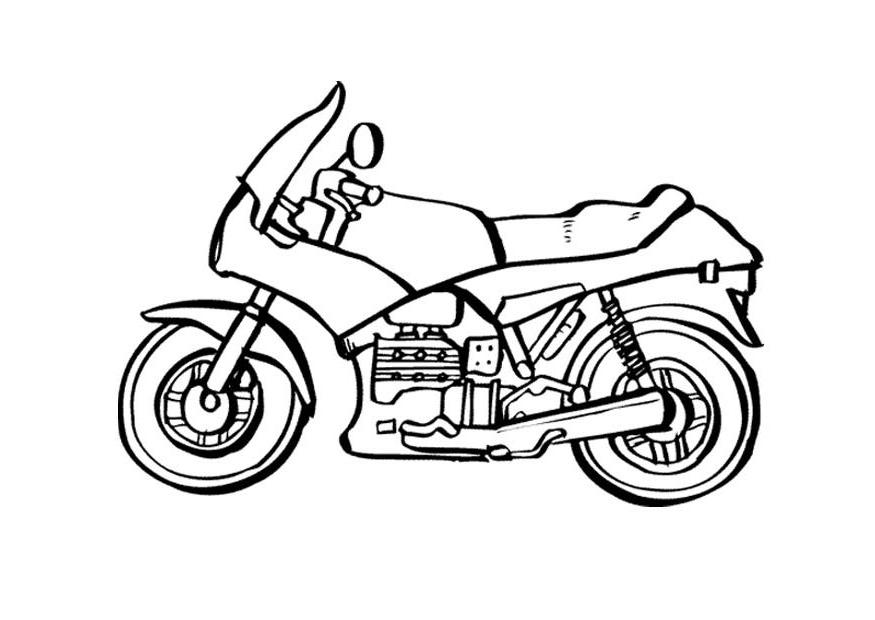 Je colorie si j’entends le son [ o ]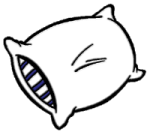 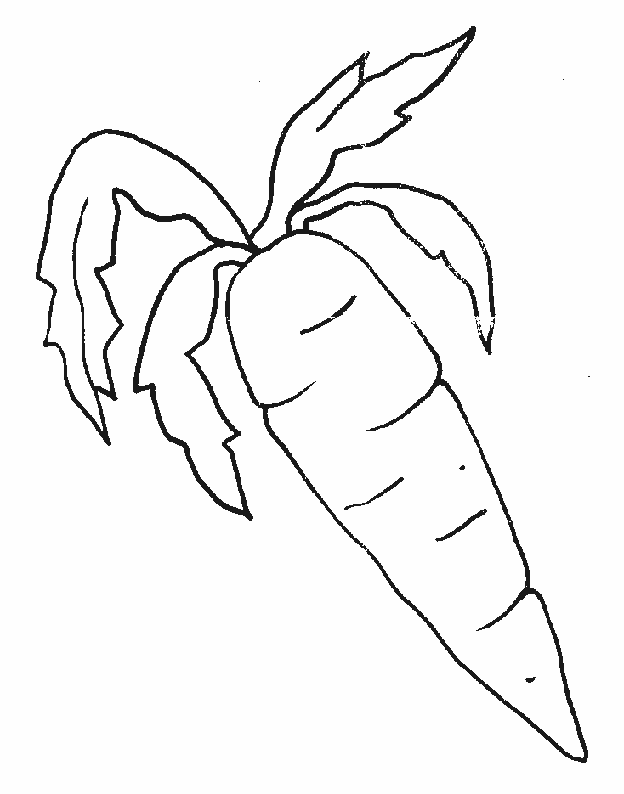 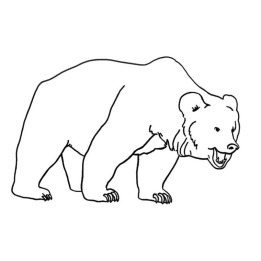 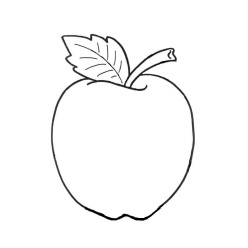 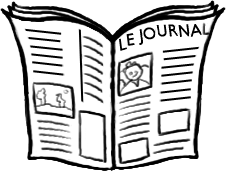 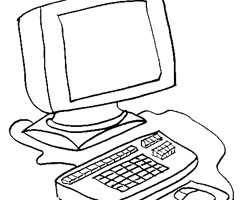     Entoure la lettre o dans  la liste de lettres puis dans les mots suivants :   a  o  a   i   o   a   O    a    o   i    o    a    i    d     o    o a  iOmar   Romane  Elio    moto    porte   polo   ²véloCoche la case où tu entends le son [ o ]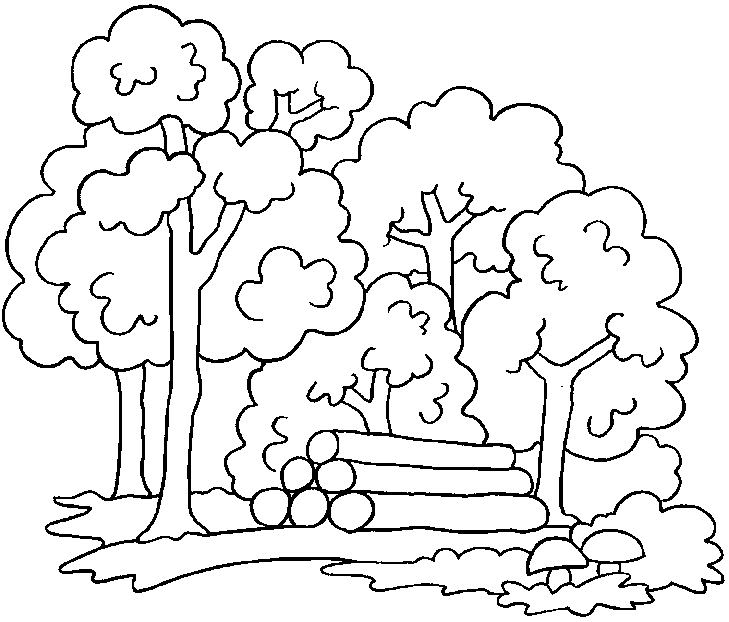 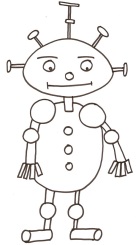 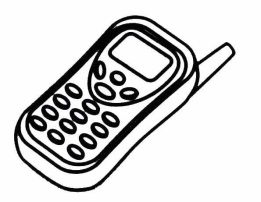 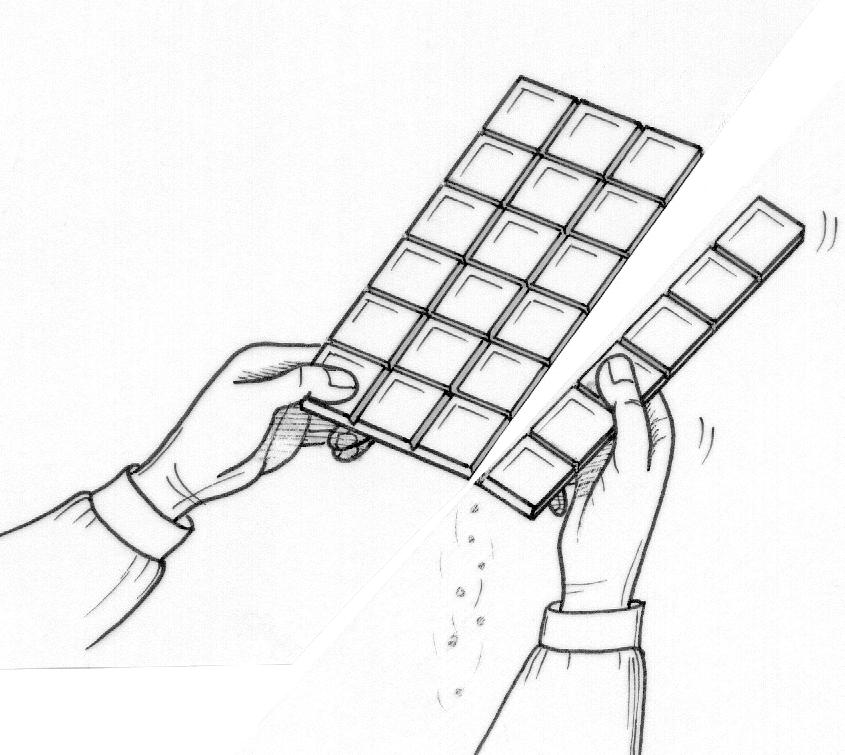    Ecris la lettre a  , i ,  ou o selon ce que tu entends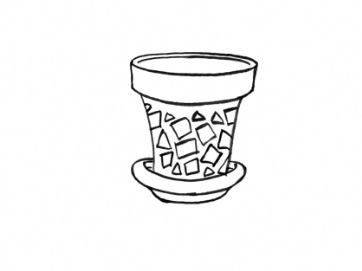 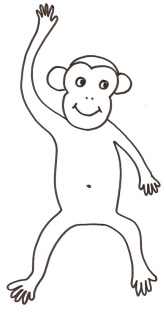 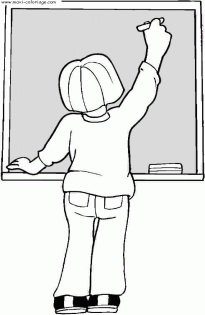 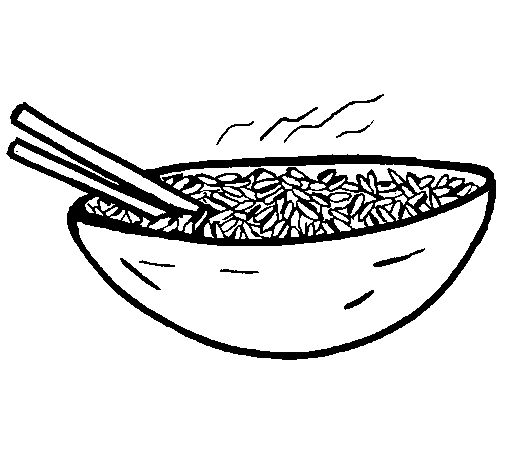 